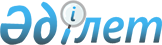 Об установлении ограничительных мероприятий на территории села Жанатан Щаповского сельского округа Зеленовского района
					
			Утративший силу
			
			
		
					Решение акима Щаповского сельского округа Зеленовского района Западно-Казахстанской области от 11 сентября 2017 года № 37. Зарегистрировано Департаментом юстиции Западно-Казахстанской области 15 сентября 2017 года № 4898. Утратило силу решением акима Щаповского сельского округа Зеленовского района Западно-Казахстанской области от 27 февраля 2018 года № 7
      Сноска. Утратило силу решением акима Щаповского сельского округа Зеленовского района Западно-Казахстанской области от 27.02.2018 № 7 (вводится в действие со дня первого официального опубликования).
      В соответствии с Законами Республики Казахстан от 23 января 2001 года "О местном государственном управлении и самоуправлении в Республике Казахстан", от 10 июля 2002 года "О ветеринарии", на основании представления исполняющего обязанности главного государственного ветеринарно-санитарного инспектора государственного учреждения "Зеленовская районная территориальная инспекция Комитета ветеринарного контроля и надзора Министерства сельского хозяйства Республики Казахстан" от 16 июня 2017 года № 1-24-385 и в целях ликвидации очагов заразных болезней животных, аким сельского округа РЕШИЛ:
      1. Установить ограничительные мероприятия на территории села Жанатан Щаповского сельского округа Зеленовского района в связи с возникновением заболевания бруцеллеза крупно-рогатого скота.
      2. Главному специалисту аппарата акима Щаповского сельского округа (Б.Т.Нурбаиров) обеспечить государственную регистрацию данного решения в органах юстиции, его официальное опубликование в эталонном контрольном банке нормативных правовых актов Республики Казахстан и в средствах массовой информации.
      3. Настоящее решение вводится в действие со дня первого официального опубликования.
					© 2012. РГП на ПХВ «Институт законодательства и правовой информации Республики Казахстан» Министерства юстиции Республики Казахстан
				
      Аким Щаповского сельского округа

А.Әбжан
